SLEPENO DĀRGUMU KARTE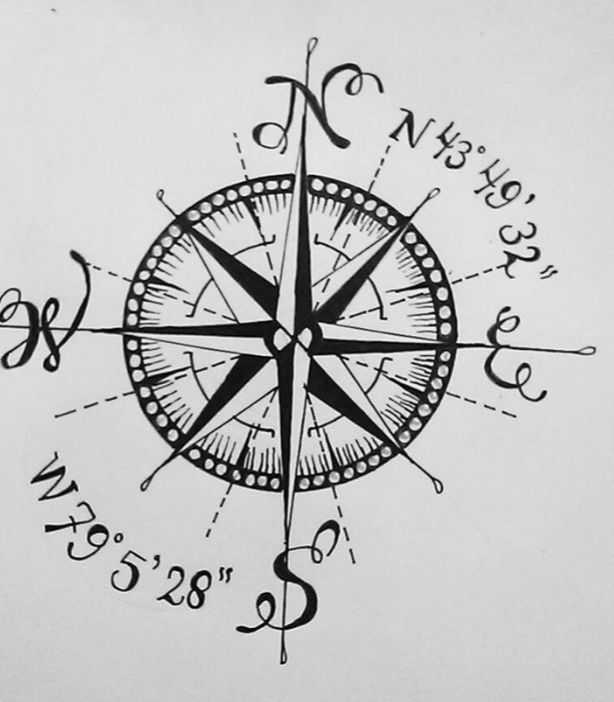 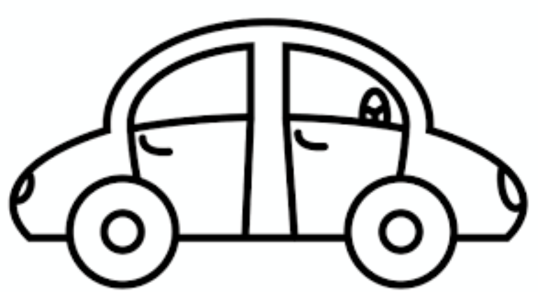 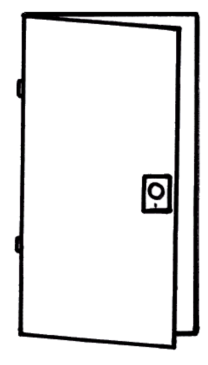 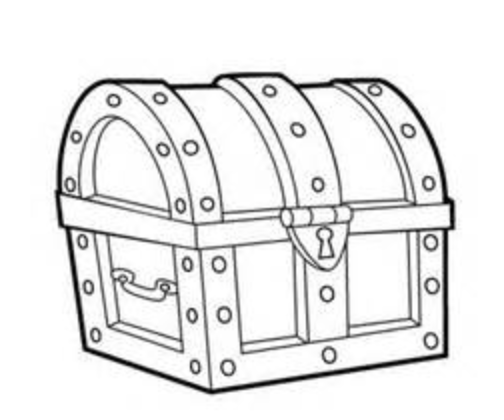 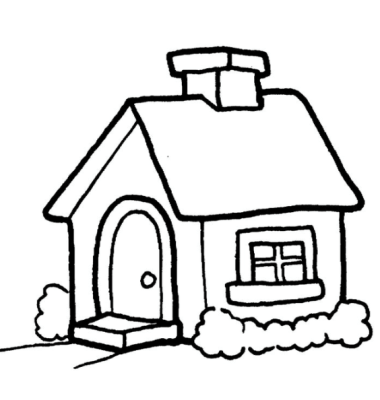 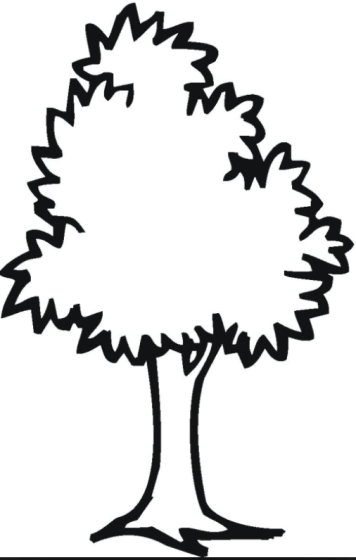 